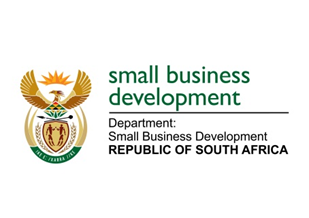 NATIONAL ASSEMBLYQUESTION FOR WRITTEN REPLY“2207.	Dr C P Mulder (FF Plus) to ask the Minister of Small Business Development:(1)	Whether all members of the senior management service (SMS) in her department had declared their interests for the past year as required by the Public Service Regulations; if not, (a) why not, (b) what number of the specified members did not declare their interests and (c) what are the (i) names and (ii) ranks of the specified noncompliant members of the SMS;(2)	whether noncompliant SMS members have been charged; if not, why not; if so, what are the relevant details;(3)	what number (a) of employees in her department at each post level are currently suspended on full salary and (b) of the specified employees at each post level have been suspended for the specified number of days (details furnished); (4)	what is the total amount of cost attached to the days of service lost as a result of the suspensions in each specified case?”NW2376EREPLY:Only one SMS member did not declare their interest as required during the 2017/18 financial year.(1)(a)	The Department is awaiting reasons for non-compliance to the eDisclosure requirements from the SMS member.(1)(b)	One SMS member.(1)(c)(i)&(ii)	As per the PoPI Act, the Department is unable to provide the details as requested.(2)	Consequence management is taken very seriously within the Department.  In line with this view the noncompliant SMS member has been furnished with a letter requesting the member to furnish the Accounting Authority with reasons as to why a formal disciplinary process should not be instituted.  This process is ongoing and should be concluded by the end of October 2018.  Furthermore, following the conclusion of the eDisclosure process the Public Service Committee (PSC) provides comprehensive feedback to the Director General on the status of compliance by all designated officials within the Department.  This report highlights the inconsistencies that were picked up in the process of declaration by designated members.  The Director General then effects disciplinary measures, where necessary, to address the issues raised by the PSC.  To date, the PSC has not provided the feedback on the 2017/18 declarations.(3)(a)	Zero.(3)(b)	Zero.(4)	Not applicable.